Publicado en Toronto el 05/02/2024 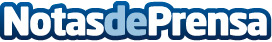 Polaris Renewable Energy declara un dividendo trimestralLa compañía anuncia que el consejo de administriación ha conseguido declarar un dividendo trimestal de 0,15 dólares por acción Datos de contacto:PolarisPolaris+1 647-245-7199 Nota de prensa publicada en: https://www.notasdeprensa.es/polaris-renewable-energy-declara-un-dividendo_4 Categorias: Internacional Finanzas Sostenibilidad Sector Energético http://www.notasdeprensa.es